캐릭터 콘텐츠 전문기업 신청서본사는 귀 협회의 캐릭터 콘텐츠 전문기업으로 신고하며, 신고기준과 심사기준에 이의를 제기하지 않으며 작성하여 제출한 내용이 사실임을 증명합니다. 이에, 인증서를 신청합니다.2020년   월   일 신 청 인(기업대표)                    (서명/인)※ 첨부서류 : 1. 기업회원 작성양식 2. 기업로고 파일 3. 사업자등록증 사본 1부 4. 기업소개서 1부※ 평가비용 납부계좌 : 기업은행 219-048253-01-014 예금주. (사)캐릭터디자이너협회전문기업 심사평가비 : 300,000원 ※ 첨부 서류 송부(이메일) : master@kocda.org캐릭터 콘텐츠 전문기업 신고 작성양식2020년은 협회 창립 24주년을 맞이하는 캐릭터산업의 정착과 확립을 위한 해. 2020년은 협회 창립 24주년을 맞이하는 캐릭터산업의 정착과 확립을 위한 해. 2020년은 협회 창립 24주년을 맞이하는 캐릭터산업의 정착과 확립을 위한 해. 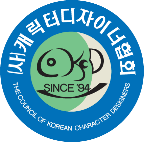 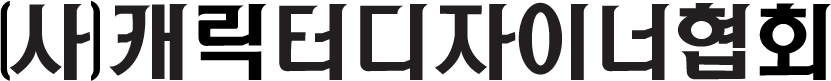 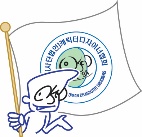 1. 상세정보 입력회사명(한글)회사명(영문)사업자종류법인/개인사업자등록번호업태종목대표자성명생년월일/성별남/여대표자 이메일대표자 휴대폰회사 전화번호회사 팩스번호회사설립일홈페이지임직원수명회사 주소우편번호회사 주소2. 신고분야주요사업일반사업신고 분야제조 / 유통(On/Off-line) / 상품기획(개발) / 디자인 / 마이스(Mice) 제조 / 유통(On/Off-line) / 상품기획(개발) / 디자인 / 마이스(Mice) 제조 / 유통(On/Off-line) / 상품기획(개발) / 디자인 / 마이스(Mice) 제조 / 유통(On/Off-line) / 상품기획(개발) / 디자인 / 마이스(Mice) 신고 분야광고 / 법률 / 라이선싱 / 지식재산권 플랫폼 / 기타( )광고 / 법률 / 라이선싱 / 지식재산권 플랫폼 / 기타( )광고 / 법률 / 라이선싱 / 지식재산권 플랫폼 / 기타( )광고 / 법률 / 라이선싱 / 지식재산권 플랫폼 / 기타( )3. 담당자 정보성명연락처(직통)핸드폰이메일이메일4. 재무현황결산연도자본금(백만원)매출액(백만원)5. 보유 기술보유 기술등록내용등록내용등록내용등록내용